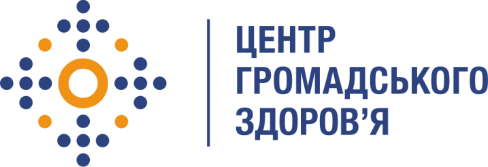 Державна установа
«Центр громадського здоров’я Міністерства охорони здоров’я України» оголошує конкурс на відбір консультанта із розробки оновленого електронного інструменту збору даних щодо моніторингу ресурсів на протидію особливо небезпечним захворюванням в Україні (ВІЛ/СНІД)в рамках проекту «Підтримка системи епідеміологічного нагляду за ВІЛ і системи управління/поліпшення якості лабораторій Міністерства охорони здоров'я України, покращення використання стратегічної інформації та розбудова потенціалу громадської охорони здоров'я в рамках Надзвичайної ініціативи Президента США з надання допомоги у боротьбі з ВІЛ/СНІД (PEPFAR)» (SILab)Назва позиції: Консультант із розробки оновленого електронного інструменту збору даних щодо моніторингу ресурсів на протидію особливо небезпечним захворюванням в Україні (ВІЛ/СНІД)Термін надання послуг: вересень 2021 року Інформація щодо установи:Головним завданнями Державної установи «Центр громадського здоров’я Міністерства охорони здоров’я України» (далі – Центр) є діяльність у сфері громадського здоров’я. Центр виконує лікувально-профілактичні, науково-практичні та організаційно-методичні функції у сфері охорони здоров’я з метою забезпечення якості лікування хворих на cоціально-небезпечні захворювання, зокрема ВІЛ/СНІД, туберкульоз, наркозалежність, вірусні гепатити тощо, попередження захворювань в контексті розбудови системи громадського здоров’я. Центр приймає участь в розробці регуляторної політики і взаємодіє з іншими міністерствами, науково-дослідними установами, міжнародними установами та громадськими організаціями, що працюють в сфері громадського здоров’я та протидії соціально небезпечним захворюванням.Завдання:Розробка оновленого електронного інструменту збору даних щодо моніторингу ресурсів на протидію особливо небезпечним захворюванням в Україні (ВІЛ/СНІД).Розробка алгоритмів та механізмів внесення даних із використанням основних класифікацій, що застосовуються під час збору даних.Розробка та написання методичних рекомендації щодо використання функціоналу електронного інструменту.Вимоги до професійної компетентності:Вища освіта;Досвід роботи в сфері інформаційних технологій або з базами даних - від 1 року;Досвід проведення порівняльного аналізу масивів даних;Професійні навички використання програмного забезпечення пакетів Access або Excel, статистичного пакету R або інших;Створення запитів VBA - макросів; навички роботи з надбудовою Power Query Excel;Досвід роботи з великими масивами даних, популярними БД, знання SQL - середній рівень;Чітке розуміння структур баз даних, теорій, принципів та кращих практик;Досвід розробки електронних інструментів збору даних.Резюме українською та англійською мовами мають бути надіслані електронною поштою на електронну адресу vacancies@phc.org.ua із копією на v.prihodko@phc.org.ua. В темі листа, будь ласка, зазначте: «351 – 2021 Консультант із розробки оновленого електронного інструменту збору даних щодо моніторингу ресурсів на протидію особливо небезпечним захворюванням в Україні (ВІЛ/СНІД)».Термін подання документів – до 24 серпня 2021 року, реєстрація документів 
завершується о 18:00.За результатами відбору резюме успішні кандидати будуть запрошені до участі у співбесіді. У зв’язку з великою кількістю заявок, ми будемо контактувати лише з кандидатами, запрошеними на співбесіду. Умови завдання та контракту можуть бути докладніше обговорені під час співбесіди.Державна установа «Центр громадського здоров’я Міністерства охорони здоров’я України» залишає за собою право повторно розмістити оголошення про конкурс, скасувати конкурс, запропонувати договір з іншою тривалістю.